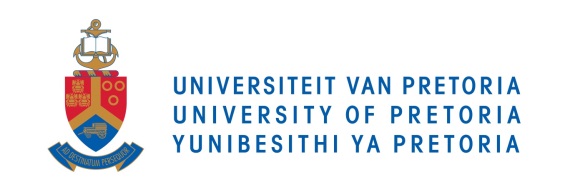 ANTI-DISCRIMINATION WEEK (28 AUGUST – 1 SEPTEMBER 2017)Planned activities(e.g. Seminar, debate, public lecture, op-ed, etc.)Proposed dateProposed dateDepartment/Unit/CommitteeContact personContact personPlanned activities(e.g. Seminar, debate, public lecture, op-ed, etc.)Proposed dateProposed dateDepartment/Unit/CommitteeName Contact detailsDevelop posters, one-pager; electronic communication and publicity in the upcoming OP NEWS and on OP websiteBefore and during the specific weekFaculty of Vet Sciences: Marketing and CommunicationFaculty of Vet Sciences: Marketing and CommunicationMr Chris van BlerkDarrell.Abernethy@up.ac.zaFaculty Round Table on Anti-Discrimination – planning for Consultation.28 August 2017Faculty of Theology: Transformation CommitteeFaculty of Theology: Transformation CommitteeProf Jerry Pillay012 420 4214Jerry.pillay@up.ac.zaTheology’s Annual Publication Celebration28 August 2017Faculty of TheologyFaculty of TheologyMs Maleshoane MashabaneMaleshoane.mashabane@up.ac.zaPoetry and Reading Sessions28 August 2017Faculty of Education: Humanities EdFaculty of Education: Humanities Ed Prof Wasserman012 420 5639/5571Psychological impacts of racism/ Resilience28 August 2017Faculty of Education: Ed PsychFaculty of Education: Ed PsychProf Ruth Mampane012 420 3751Deracialising the Curriculum28 August 2017SMTE/ECDSMTE/ECDProf Stols012 420 5659 Photo Essays and Therapeutic SpacesThe aim is to create an awareness of the benefits of including the arts in healthcare services and to address discrimination against psychiatric patients and institutions. These institutions should rather be seen as therapeutic spaces. Visual Culture Studies Hons Students will produce photo essays as a visual and expressive way of constructing philosophical insight into discrimination. The photo essays based on therapeutic values will be mounted as an exhibition at Weskoppies on 28 August. The photo essays will also be produced as digital catalogues available online.28 August 2017Exhibition at WeskoppiesAvailable online for the durationFaculty of Humanities: Department of Visual ArtsFaculty of Humanities: Department of Visual ArtsProf Amanda du PreezMr Rory du PlessisKarli BrittzAmanda.dupreez@up.ac.zaRory.duplessis@up.ac.zaKarli.brittz@up.ac.zaRound-table discussions and interaction with other departments, in particular Paraclinical Sciences28 August 2017Faculty of Vet Sciences: Department of Anatomy and PhysiologyFaculty of Vet Sciences: Department of Anatomy and PhysiologyPossible cooperation with Paraclinical SciencesDarrell.Abernethy@up.ac.za Hosting a  discussion/debate for staff members28 August 2017(Section Heads)Faculty of Vet Sciences: Department of Companion Animal Clinical StudiesFaculty of Vet Sciences: Department of Companion Animal Clinical StudiesAll staff members and in particular, section heads of CACSDarrell.Abernethy@up.ac.za Hosting a function and developing posters to display at the event28 August 2017Faculty of Vet Sciences: Department of Paraclinical SciencesFaculty of Vet Sciences: Department of Paraclinical SciencesDepartmental Head and staff membersDarrell.Abernethy@up.ac.zaPoster competition for students on “The faces of xenophobia” (UAL will donate R500 in prize money)To be displayed in the foyer of HB during anti-discrimination weekFaculty of Humanities: Humanities Writing CentreFaculty of Humanities: Humanities Writing CentreMs Emma PauletEmmapaulet7@gmail.comSuggestion boxes at entrances of EMS building and electronically at http://bit.ly/EMS_Diversity: How to embrace diversity and enhance inclusion 28 Aug-1Sept 2017Faculty of EMS Faculty of EMS Prof Karin Barac012 429 3788Lectures in SOC12028 Aug-1Sept 2017Faculty of Humanities: SociologyFaculty of Humanities: SociologyDr Mariana PietersenMariana.pietersen@up.ac.zaPowerPoint (with inspiring quotes, etc.) for the HB  foyer28 Aug-1 Sept 2017Faculty of Humanities: EnglishFaculty of Humanities: EnglishProf Molly Brownmolly.brown@up.ac.zaPosters regarding some of the groups that are discriminated against, e.g. epilepsy displayed in communal areasAnti-discrimination agreement in communal space for staff and students to be signed voluntarily28 Aug-1 Sept 2017Faculty of Health Sciences: Occupational TherapyFaculty of Health Sciences: Occupational TherapyMs Elsje Rudman356 3213Colour theme of dress designated by various types of discriminations for each dayWhiteboard paper where staff and students can write anything about anti-discriminationPoet who performed at a previous SHSPH event arranged for a sessionLunchtime film festival28 Aug-1 Sept 2017Faculty of Health Sciences: SHSPHFaculty of Health Sciences: SHSPHDr Astrid Turner356 3266Posters on anti-discrimination to be placed on communal areas within our FacultyShort advert/film that can be played during that week28 Aug-1 Sept 2017Faculty of Health Sciences: HRFaculty of Health Sciences: HRMs Fikile Mazibuko356 3244Discussion and debate in all New Testament classes28 Aug-1 Sept 2017depending on teaching rosterFaculty of Theology: Department of New TestamentFaculty of Theology: Department of New TestamentProf Ernest van Eck012 420 3804ernest.vaneck@up.ac.zaDiscussion on homophobia, xenophobia, etc.28 Aug-1 Sept 2017Faculty of Theology: Department of Old TestamentFaculty of Theology: Department of Old TestamentProf Dirk HumanDirk.human@up.ac.zaLectures GSW 120/124 and TEO 102/125 on “Mission and Justice” and “Life in fullness”28 Aug-1 Sept 2017Faculty of Theology: Department of Science of Religion and MissiologyFaculty of Theology: Department of Science of Religion and MissiologyProf Nelus NiemandtNelus.niemandt@up.ac.zaLecturers requested to link topic to content of their lectures that week28 Aug-1 Sept 2017Faculty of Law: All departmentsFaculty of Law: All departmentsProf A Boraine012 420 2412Transformation Discussion29 August 2017Faculty of EBIT: Transformation CommitteeFaculty of EBIT: Transformation CommitteeProf Alta van der Merwealta@up.ac.zaLecture: The role of the church in addressing racism and phobias29 August 2017Faculty of Theology: Department of Church History and PolityFaculty of Theology: Department of Church History and PolityProf Jerry Pillay012 4204214Jerry.pillay@up.ac.zaPosters and Graffiti/ 29 August 2017House of EducationHouse of Education ChairpersonStudent debate on the topic29 August 2017Faculty of Vet Sciences: Office of the Deputy Dean: Teaching & LearningFaculty of Vet Sciences: Office of the Deputy Dean: Teaching & LearningOPVSC and Office of the Deputy Dean: Teaching & LearningDietmar.Holm@up.ac.za‘Let’s celebrate our diverse pronunciations’29 August 2017Department of Modern European LanguagesFaculty of HumanitiesDepartment of Modern European LanguagesFaculty of HumanitiesMr Luis  Andrés Lancho PereaLuis.lanchoperea@up.ac.za A selected facilitator from the team that developed the proposed policy will lead a discussion with campus community.Staff will be invited to share their experiences and ideas on discrimination on campus, in the university, or in life in general and discussions will focus on the kinds of interventions, assistance, and measures the university and campus can provide to assist attend to such concerns.30 August 2017Mamelodi CampusMamelodi CampusMr Edwin T. Smith(082) 908-3725Edwin.Smith@up.ac.za Public Lecture(Nelson Mandela /Ahmed Kathrada Foundation) Carriem Soudien/Michael Cross30 August 2017Faculty of Education: Curriculum  Transformation CommitteeFaculty of Education: Curriculum  Transformation Committee Professor Weber012 420 2902Public Debate foregrounded by (MEC Panyasa Lesufi and  John Robby and  Shaun Moodley)30 August 2017Dean’s office via the Transformation OfficeDean’s office via the Transformation OfficeDr Phatlane012 420 5512Faculty seminar(Programme being finalised)30 AugustFaculty of LawFaculty of LawProf A Boraine012 420 2412Hosting a  discussion/debate for staff members30 August 2017(All staff members)Faculty of Vet Sciences: Department of Companion Animal Clinical StudiesFaculty of Vet Sciences: Department of Companion Animal Clinical StudiesAll staff members and in particular, section heads of CACSDarrell.Abernethy@up.ac.zaDiscussion/debate within PAS30 August 2017Faculty of Vet Sciences: Department of Production Animal StudiesFaculty of Vet Sciences: Department of Production Animal StudiesFacilitated by the Head of Department. Possible cooperation with DAPDarrell.Abernethy@up.ac.zaStaff meeting to sensitize personnel30 August 2017(Pre-meeting: 15/8)Faculty of Vet Sciences: Student AdministrationFaculty of Vet Sciences: Student AdministrationInternal meeting attended by staff membersDarrell.Abernethy@up.ac.zaTransformation Talk: ‘Is Zille Right? Colonialism and its Legacies’Prof James Ogude; Prof Christi van der Westhuizen and UP Community30 August 2017Faculty of HumanitiesFaculty of HumanitiesHumanities Transformation CommitteeMarita.Lubbe@up.ac.zaFaculty-wide presentation regarding anti-discrimination31 August 2017Faculty of Vet Sciences: Dean’s OfficeFaculty of Vet Sciences: Dean’s OfficeMr Buyani Zwane from Breakthrough Development, and the Dean, Prof Darrell AbernethyDarrell.Abernethy@up.ac.za Debate: Antiracism; the Concept31 August 2017Faculty of Education: SRC/ Transformation OfficeFaculty of Education: SRC/ Transformation OfficeDr Phatlane012 420 5512Faculty members are involved in workshop on anti-discrimination policies 31 August 2017Faculty of LawFaculty of LawProf A Boraine012 420 2412Fofa Week (Communication Empowerment Training for people with severe communication disabilities.)1 September 2017Faculty of Humanities: Centre for AACFaculty of Humanities: Centre for AACMs Refilwe Morwane012 420 4190Roundtable discussion on: Anti-discriminatory policy for pregnant students 1 September 2017Faculty of Humanities: Social Work & CriminologyFaculty of Humanities: Social Work & CriminologyProf Antoinette Lombard antoinette.lombard@up.ac.za012 420 2325Event on ‘Stereotyping and discrimination’UP Conference Hall from 12:00 to 13:301. Speaker: Ms Wynoma Michaels will tell a story on stereotyping and discrimination2. Presentation by Dr Nasima Carrim3. Question and answer session1 September 2017Faculty of EMSFaculty of EMSProf Karin Barac012 429 3788Discussion Forum (must be bottom-up – we want to hear students’ voices) on the  “discourses of xenophobia”Any suitable timeFaculty of Humanities: UAL/Transformation CommitteeFaculty of Humanities: UAL/Transformation CommitteeDr Pineteh Angupineteh.angu@up.ac.za